tCentric HybrideMCCollection Tout Filet - Hauteur comptoir*Collection Tout Filet - Hauteur comptoir*Noir Minuit [t-MBMESH-CH]Collection Tout Filet - Hauteur comptoir*Collection Tout Filet - Hauteur comptoir*Gris Clair [t-LGMESH-CHG]Dossier:Noir Minuit / Gris ClairSystème d’ajustement de la hauteur breveté sur 5"Dossier en mailles, double courbe (19"l x 25"h)Accoudoirs: Noir Minuit / Gris Clair [G]Options:Accoudoir tCentric à réglages de hauteur et latéral [TCL / TCLG]Accoudoir tCentric à réglages de hauteur et depivotement [TC360 / TC360G]Accoudoir tCentric à réglages de hauteur, de pivotement et latéral [TCL360 / TCL360G]Siege:
Noir Minuit / Gris ClairCoussin avec technologie AirlessSiège en filet avec structure en nylon rempli de fibre de verre à 30% (21”w x 18 ½”d)Options:Noir Minuit [MB] / Gris Clair [G]Siège en filet, Petit (20”l x 16 ½”p) [TMBMSS / TLGMSS]Siège en filet, Format Long (21”l x 20 ½”p) [TMBMXLS / TLGMXLS]Mécanisme hauteur comptoir:Noir Minuit / Gris ClairRéglage du dossier indépendantSiège angle adjustment Hauteur du siègeOptions:Noir Minuit Mécanisme Multi-Tilt modifié (Glissière du siège, réglage de lahauteur et de l'angle du dos uniquement) [MT]Mécanisme tâche unique 2 [DT2]Réglage de la hauteur du siège:
Noir Minuit / Gris Clair Cylindre 125 mm (24 ¾" - 32")Options:Noir Minuit / Gris Clair [G]Cylindre 157 mm (24 ¾” – 32”) [157MM/G157MM]Cylindre 267 mm (27”-37”) [267MM/G267MM]Base/Patins/Roues et roulettes:26" Base à profil moyen en nylon renforcé de verre (Noir Minuit / Gris Clair)Cadre en aluminium, Réglable en hauteur (Diamètre extérieur 20”, base de 1,75” d’épaisseur) Patins de 1 ¼"Options:Roulettes auto-blocantes [LON]Roulettes auto-déblocantes [LOF]Roulettes doubles en uréthane [UC]Roulettes doubles en nylon [NC]Roulettes simples en uréthane [SWU]Roulettes simples en nylon [SW]Patins de 2 ¼" Options Additionnelles: Noir Minuit / Gris Clair [G]tCentric Support lombaire [TLS / TLSG]tCentric Support lombaire avec pompe lombaire [TLSAL / TLSALG]Appui-tête réglable recouvrement façon tailleur [AHR / AHRG]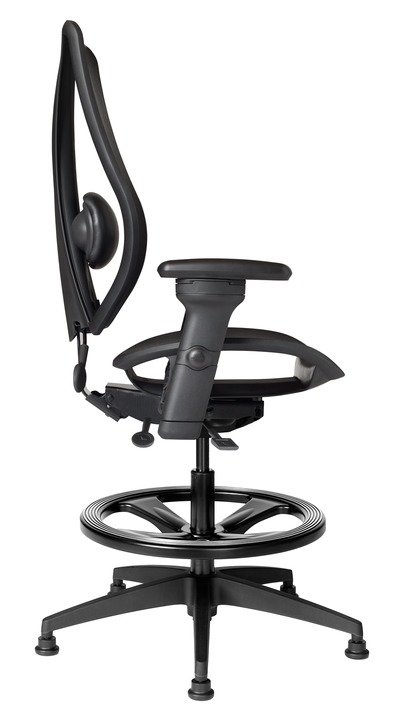 Dimensions:Poids emballé / volume: 56 lbs / 6,7 pi. cu.Matériaux:L’assise et le dossier du fauteuil tCentric Hybride sont tous deux faits de mailles élastomères et de fils de trame en polyester perméables à l’air, à la chaleur corporelle et à la moiteur. Une fois étiré, ce matériau possède une excellente capacité structural et une résistance incomparable, affichant une perte de portance de moins de 5% lors des essais réalisés selon les normes de la BIFMAs.Pour nettoyer, utilisez des détergents ménagers ou hospitaliers doux.*Combiner les éléments des fauteuils Noir Minuit et Gris Clair n'est pas une option disponible.Base/Patins/Roues et roulettes:26" Base à profil moyen en nylon renforcé de verre (Noir Minuit / Gris Clair)Cadre en aluminium, Réglable en hauteur (Diamètre extérieur 20”, base de 1,75” d’épaisseur) Patins de 1 ¼"Options:Roulettes auto-blocantes [LON]Roulettes auto-déblocantes [LOF]Roulettes doubles en uréthane [UC]Roulettes doubles en nylon [NC]Roulettes simples en uréthane [SWU]Roulettes simples en nylon [SW]Patins de 2 ¼" Options Additionnelles: Noir Minuit / Gris Clair [G]tCentric Support lombaire [TLS / TLSG]tCentric Support lombaire avec pompe lombaire [TLSAL / TLSALG]Appui-tête réglable recouvrement façon tailleur [AHR / AHRG]Dimensions:Poids emballé / volume: 56 lbs / 6,7 pi. cu.Matériaux:L’assise et le dossier du fauteuil tCentric Hybride sont tous deux faits de mailles élastomères et de fils de trame en polyester perméables à l’air, à la chaleur corporelle et à la moiteur. Une fois étiré, ce matériau possède une excellente capacité structural et une résistance incomparable, affichant une perte de portance de moins de 5% lors des essais réalisés selon les normes de la BIFMAs.Pour nettoyer, utilisez des détergents ménagers ou hospitaliers doux.*Combiner les éléments des fauteuils Noir Minuit et Gris Clair n'est pas une option disponible.